  ANEXO 1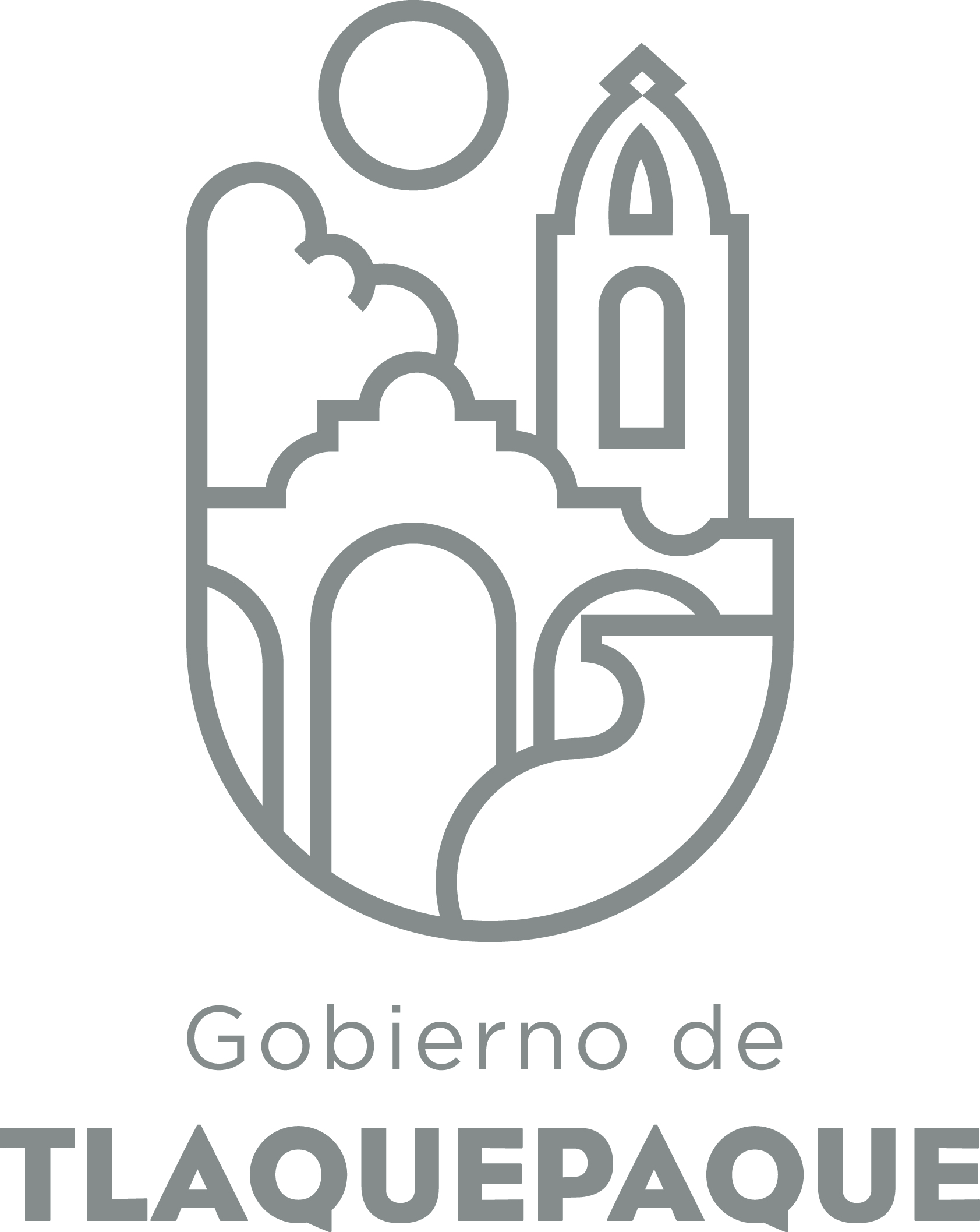 
1.- DATOS GENERALESANEXO 22.- OPERACIÓN DE LA PROPUESTARecursos empleados para la realización del Programa/Proyecto/Servicio/Campaña (PPSC) DIRECCIÓN GENERAL DE POLÍTICAS PÚBLICASCARATULA PARA LA ELABORACIÓN DE PROYECTOS.A)Nombre del programa/proyecto/servicio/campañaA)Nombre del programa/proyecto/servicio/campañaA)Nombre del programa/proyecto/servicio/campañaA)Nombre del programa/proyecto/servicio/campañaBecas para Estancias Infantiles (Por lo que más quieres)Becas para Estancias Infantiles (Por lo que más quieres)Becas para Estancias Infantiles (Por lo que más quieres)Becas para Estancias Infantiles (Por lo que más quieres)Becas para Estancias Infantiles (Por lo que más quieres)Becas para Estancias Infantiles (Por lo que más quieres)EjeEjeB) Dirección o Área ResponsableB) Dirección o Área ResponsableB) Dirección o Área ResponsableB) Dirección o Área ResponsableCoordinación General de Desarrollo Económico y Combate a la DesigualdadCoordinación General de Desarrollo Económico y Combate a la DesigualdadCoordinación General de Desarrollo Económico y Combate a la DesigualdadCoordinación General de Desarrollo Económico y Combate a la DesigualdadCoordinación General de Desarrollo Económico y Combate a la DesigualdadCoordinación General de Desarrollo Económico y Combate a la DesigualdadEstrategiaEstrategiaC)  Problemática que atiende la propuestaC)  Problemática que atiende la propuestaC)  Problemática que atiende la propuestaC)  Problemática que atiende la propuestaAtender las necesidades de cuidado infantil de las hijas e hijos menores de 6 años, de las madres  trabajadoras y papás sólos trabajadores.Atender las necesidades de cuidado infantil de las hijas e hijos menores de 6 años, de las madres  trabajadoras y papás sólos trabajadores.Atender las necesidades de cuidado infantil de las hijas e hijos menores de 6 años, de las madres  trabajadoras y papás sólos trabajadores.Atender las necesidades de cuidado infantil de las hijas e hijos menores de 6 años, de las madres  trabajadoras y papás sólos trabajadores.Atender las necesidades de cuidado infantil de las hijas e hijos menores de 6 años, de las madres  trabajadoras y papás sólos trabajadores.Atender las necesidades de cuidado infantil de las hijas e hijos menores de 6 años, de las madres  trabajadoras y papás sólos trabajadores.Línea de AcciónLínea de AcciónC)  Problemática que atiende la propuestaC)  Problemática que atiende la propuestaC)  Problemática que atiende la propuestaC)  Problemática que atiende la propuestaAtender las necesidades de cuidado infantil de las hijas e hijos menores de 6 años, de las madres  trabajadoras y papás sólos trabajadores.Atender las necesidades de cuidado infantil de las hijas e hijos menores de 6 años, de las madres  trabajadoras y papás sólos trabajadores.Atender las necesidades de cuidado infantil de las hijas e hijos menores de 6 años, de las madres  trabajadoras y papás sólos trabajadores.Atender las necesidades de cuidado infantil de las hijas e hijos menores de 6 años, de las madres  trabajadoras y papás sólos trabajadores.Atender las necesidades de cuidado infantil de las hijas e hijos menores de 6 años, de las madres  trabajadoras y papás sólos trabajadores.Atender las necesidades de cuidado infantil de las hijas e hijos menores de 6 años, de las madres  trabajadoras y papás sólos trabajadores.No. de PP EspecialNo. de PP EspecialD) Ubicación Geográfica / Cobertura  de ColoniasD) Ubicación Geográfica / Cobertura  de ColoniasD) Ubicación Geográfica / Cobertura  de ColoniasD) Ubicación Geográfica / Cobertura  de ColoniasTodas las colonias y delegaciones de San Pedro TlaquepaqueTodas las colonias y delegaciones de San Pedro TlaquepaqueTodas las colonias y delegaciones de San Pedro TlaquepaqueTodas las colonias y delegaciones de San Pedro TlaquepaqueTodas las colonias y delegaciones de San Pedro TlaquepaqueTodas las colonias y delegaciones de San Pedro TlaquepaqueVinc al PNDVinc al PNDE) Nombre del Enlace o ResponsableE) Nombre del Enlace o ResponsableE) Nombre del Enlace o ResponsableE) Nombre del Enlace o ResponsableLic. Laura Eliezer Alcántar DíazLic. Laura Eliezer Alcántar DíazLic. Laura Eliezer Alcántar DíazLic. Laura Eliezer Alcántar DíazLic. Laura Eliezer Alcántar DíazLic. Laura Eliezer Alcántar DíazVinc al PEDVinc al PEDF) Objetivo específicoF) Objetivo específicoF) Objetivo específicoF) Objetivo específicoApoyo a la economía familiar, brindando una alternativa para mujeres  trabajadoras y  papás sólos trabajadores que vivan en el municipio de San Pedro Tlaquepaque y que mientras trabajan, requieran del cuidado de sus hijas e hijos en instituciones especializadasApoyo a la economía familiar, brindando una alternativa para mujeres  trabajadoras y  papás sólos trabajadores que vivan en el municipio de San Pedro Tlaquepaque y que mientras trabajan, requieran del cuidado de sus hijas e hijos en instituciones especializadasApoyo a la economía familiar, brindando una alternativa para mujeres  trabajadoras y  papás sólos trabajadores que vivan en el municipio de San Pedro Tlaquepaque y que mientras trabajan, requieran del cuidado de sus hijas e hijos en instituciones especializadasApoyo a la economía familiar, brindando una alternativa para mujeres  trabajadoras y  papás sólos trabajadores que vivan en el municipio de San Pedro Tlaquepaque y que mientras trabajan, requieran del cuidado de sus hijas e hijos en instituciones especializadasApoyo a la economía familiar, brindando una alternativa para mujeres  trabajadoras y  papás sólos trabajadores que vivan en el municipio de San Pedro Tlaquepaque y que mientras trabajan, requieran del cuidado de sus hijas e hijos en instituciones especializadasApoyo a la economía familiar, brindando una alternativa para mujeres  trabajadoras y  papás sólos trabajadores que vivan en el municipio de San Pedro Tlaquepaque y que mientras trabajan, requieran del cuidado de sus hijas e hijos en instituciones especializadasVinc al PMetDVinc al PMetDG) Perfil de la población atendida o beneficiariosG) Perfil de la población atendida o beneficiariosG) Perfil de la población atendida o beneficiariosG) Perfil de la población atendida o beneficiariosMujeres trabajadoras y papás solos trabajadores en situación de vulnerabilidad económica, situación de violencia o discapacidad, con residencia en San Pedro Tlaquepaque.Mujeres trabajadoras y papás solos trabajadores en situación de vulnerabilidad económica, situación de violencia o discapacidad, con residencia en San Pedro Tlaquepaque.Mujeres trabajadoras y papás solos trabajadores en situación de vulnerabilidad económica, situación de violencia o discapacidad, con residencia en San Pedro Tlaquepaque.Mujeres trabajadoras y papás solos trabajadores en situación de vulnerabilidad económica, situación de violencia o discapacidad, con residencia en San Pedro Tlaquepaque.Mujeres trabajadoras y papás solos trabajadores en situación de vulnerabilidad económica, situación de violencia o discapacidad, con residencia en San Pedro Tlaquepaque.Mujeres trabajadoras y papás solos trabajadores en situación de vulnerabilidad económica, situación de violencia o discapacidad, con residencia en San Pedro Tlaquepaque.Mujeres trabajadoras y papás solos trabajadores en situación de vulnerabilidad económica, situación de violencia o discapacidad, con residencia en San Pedro Tlaquepaque.Mujeres trabajadoras y papás solos trabajadores en situación de vulnerabilidad económica, situación de violencia o discapacidad, con residencia en San Pedro Tlaquepaque.Mujeres trabajadoras y papás solos trabajadores en situación de vulnerabilidad económica, situación de violencia o discapacidad, con residencia en San Pedro Tlaquepaque.Mujeres trabajadoras y papás solos trabajadores en situación de vulnerabilidad económica, situación de violencia o discapacidad, con residencia en San Pedro Tlaquepaque.H) Tipo de propuestaH) Tipo de propuestaH) Tipo de propuestaH) Tipo de propuestaH) Tipo de propuestaJ) No de BeneficiariosJ) No de BeneficiariosK) Fecha de InicioK) Fecha de InicioK) Fecha de InicioFecha de CierreFecha de CierreFecha de CierreFecha de CierreProgramaCampañaServicioProyectoProyectoHombresMujeresx250250FedEdoMpioxxxxI) Monto total estimadoI) Monto total estimadoI) Monto total estimado7’080.000.007’080.000.00Fuente de financiamientoFuente de financiamientoA) Principal producto esperado (base para el establecimiento de metas) 500 becas económicas para el pago de los servicios de cuidado infantil de los menores hijas e hijos de madres  trabajadoras y papás solos trabajadores,  apoyados a través de una beca mensual de hasta $1,200.00 mensual.500 becas económicas para el pago de los servicios de cuidado infantil de los menores hijas e hijos de madres  trabajadoras y papás solos trabajadores,  apoyados a través de una beca mensual de hasta $1,200.00 mensual.500 becas económicas para el pago de los servicios de cuidado infantil de los menores hijas e hijos de madres  trabajadoras y papás solos trabajadores,  apoyados a través de una beca mensual de hasta $1,200.00 mensual.500 becas económicas para el pago de los servicios de cuidado infantil de los menores hijas e hijos de madres  trabajadoras y papás solos trabajadores,  apoyados a través de una beca mensual de hasta $1,200.00 mensual.500 becas económicas para el pago de los servicios de cuidado infantil de los menores hijas e hijos de madres  trabajadoras y papás solos trabajadores,  apoyados a través de una beca mensual de hasta $1,200.00 mensual.B)Actividades a realizar para la obtención del producto esperadoAprobación de Reglas de Operación y publicación de convocatoria 2018, promoción y difusión del Programa, recepción de solicitudes y documentos, aplicación y dictaminación de estudios socioeconómicos, visita de campo para verificación de información, integración de padrón de beneficiarias y propuesta ante Comité Técnico de Valoración del Programa, coordinación de sesiones de Comité, coordinación con el Instituto de las Mujeres para el proceso de capacitaciones para las mujeres jefas de familia beneficiarias establecido en las Reglas de Operación, seguimiento administrativo y en campo  y coordinación con el área de Sindicatura para lo relativo a la celebración del Convenio con Estancias Infantiles participantes.Aprobación de Reglas de Operación y publicación de convocatoria 2018, promoción y difusión del Programa, recepción de solicitudes y documentos, aplicación y dictaminación de estudios socioeconómicos, visita de campo para verificación de información, integración de padrón de beneficiarias y propuesta ante Comité Técnico de Valoración del Programa, coordinación de sesiones de Comité, coordinación con el Instituto de las Mujeres para el proceso de capacitaciones para las mujeres jefas de familia beneficiarias establecido en las Reglas de Operación, seguimiento administrativo y en campo  y coordinación con el área de Sindicatura para lo relativo a la celebración del Convenio con Estancias Infantiles participantes.Aprobación de Reglas de Operación y publicación de convocatoria 2018, promoción y difusión del Programa, recepción de solicitudes y documentos, aplicación y dictaminación de estudios socioeconómicos, visita de campo para verificación de información, integración de padrón de beneficiarias y propuesta ante Comité Técnico de Valoración del Programa, coordinación de sesiones de Comité, coordinación con el Instituto de las Mujeres para el proceso de capacitaciones para las mujeres jefas de familia beneficiarias establecido en las Reglas de Operación, seguimiento administrativo y en campo  y coordinación con el área de Sindicatura para lo relativo a la celebración del Convenio con Estancias Infantiles participantes.Aprobación de Reglas de Operación y publicación de convocatoria 2018, promoción y difusión del Programa, recepción de solicitudes y documentos, aplicación y dictaminación de estudios socioeconómicos, visita de campo para verificación de información, integración de padrón de beneficiarias y propuesta ante Comité Técnico de Valoración del Programa, coordinación de sesiones de Comité, coordinación con el Instituto de las Mujeres para el proceso de capacitaciones para las mujeres jefas de familia beneficiarias establecido en las Reglas de Operación, seguimiento administrativo y en campo  y coordinación con el área de Sindicatura para lo relativo a la celebración del Convenio con Estancias Infantiles participantes.Aprobación de Reglas de Operación y publicación de convocatoria 2018, promoción y difusión del Programa, recepción de solicitudes y documentos, aplicación y dictaminación de estudios socioeconómicos, visita de campo para verificación de información, integración de padrón de beneficiarias y propuesta ante Comité Técnico de Valoración del Programa, coordinación de sesiones de Comité, coordinación con el Instituto de las Mujeres para el proceso de capacitaciones para las mujeres jefas de familia beneficiarias establecido en las Reglas de Operación, seguimiento administrativo y en campo  y coordinación con el área de Sindicatura para lo relativo a la celebración del Convenio con Estancias Infantiles participantes.Indicador de Resultados vinculado al PMD según Línea de Acción Indicador vinculado a los Objetivos de Desarrollo Sostenible AlcanceCorto PlazoMediano PlazoMediano PlazoMediano PlazoLargo PlazoAlcancexxxC) Valor Inicial de la MetaValor final de la MetaValor final de la MetaNombre del indicadorFormula del indicadorFormula del indicador450 becasClave de presupuesto determinada en Finanzas para la etiquetación de recursosClave de presupuesto determinada en Finanzas para la etiquetación de recursosClave de presupuesto determinada en Finanzas para la etiquetación de recursosCronograma Anual  de ActividadesCronograma Anual  de ActividadesCronograma Anual  de ActividadesCronograma Anual  de ActividadesCronograma Anual  de ActividadesCronograma Anual  de ActividadesCronograma Anual  de ActividadesCronograma Anual  de ActividadesCronograma Anual  de ActividadesCronograma Anual  de ActividadesCronograma Anual  de ActividadesCronograma Anual  de ActividadesCronograma Anual  de ActividadesD) Actividades a realizar para la obtención del producto esperado ENEFEBMARABRMAYJUNJULAGSSEPOCTNOVDICDICAprobación de Reglas de Operación y publicación de convocatoria 2018xPromoción y difusión del ProgramaXXRecepción de solicitudes y documentosXXXAplicación y dictaminación de estudios  socioeconómicosxXXXVisita de campo para verificación de informaciónxXXXXXIntegración de padrón de beneficiarias y propuesta ante Comité Técnico de Valoración del ProgramaxXXXXCoordinación de sesiones de ComitéXXXXXXXXXXXCoordinación con el Instituto de las Mujeres para el proceso de capacitaciones para las mujeres jefas de familia beneficiarias.XXXXXXXSeguimiento administrativo y en campo XXXXXXXXXXXCoordinación con el área de Sindicatura para lo relativo a la celebración del Convenio con Estancias Infantiles participantes.xE) Recursos HumanosNúmero F) Recursos MaterialesNúmero/LitrosTipo de financiamiento del recursoTipo de financiamiento del recursoG) Recursos Financieros MontoE) Recursos HumanosNúmero F) Recursos MaterialesNúmero/LitrosProveeduría Fondo RevolventeG) Recursos Financieros MontoPersonal que participa en éste PPSC10Vehículos empleados para éste PPSCMonto total del Recurso obtenido mediante el fondo REVOLVENTE que se destina a éste PPSCPersonal que participa en éste PPSC10Combustible mensual que consumen los vehículos empleados para éste PPSCMonto total del Recurso obtenido mediante el fondo REVOLVENTE que se destina a éste PPSCPersonal que participa en éste PPSC10Computadoras empleadas para éste PPSCMonto total del Recurso obtenido mediante el fondo REVOLVENTE que se destina a éste PPSC